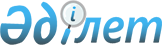 "2017-2019 жылдарға арналған Солтүстік Қазақстан облысының облыстық бюджеті туралы" Солтүстік Қазақстан облыстық мәслихаттың 2016 жылғы 12 желтоқсандағы № 8/1 шешіміне өзгерістер мен толықтырулар енгізу туралыСолтүстік Қазақстан облысы мәслихатының 2017 жылғы 24 қарашадағы № 16/1 шешімі. Солтүстік Қазақстан облысының Әділет департаментінде 2017 жылғы 4 желтоқсанда № 4388 болып тіркелді
      2008 жылғы 4 желтоқсандағы Қазақстан Республикасы Бюджет кодексінің 106, 108 және 111-баптарына, "Қазақстан Республикасындағы жергілікті мемлекеттік басқару және өзін-өзі басқару туралы" Қазақстан Республикасының 2001 жылғы 23 қаңтардағы Заңының 6-бабы 1-тармағының 1) тармақшасына сәйкес Солтүстік Қазақстан облыстық мәслихаты ШЕШТІ: 
      1. "2017-2019 жылдарға арналған Солтүстік Қазақстан облысының облыстық бюджеті туралы" Солтүстік Қазақстан облыстық мәслихаттың 2016 жылғы 12 желтоқсандағы № 8/1 шешіміне (Нормативтік құқықтық актілерді мемлекеттік тіркеу тізілімінде № 3985 болып тіркелген, "Әділет" ақпараттық-құқықтық жүйесінде 2016 жылғы 30 желтоқсанда жарияланған) мына өзгерістер мен толықтырулар енгізілсін:
      1-тармақ мынадай редакцияда жазылсын:
      "1. Сәйкесінше 1, 2 және 3-қосымшаларға сәйкес 2017-2019 жылдарға, соның ішінде 2017 жылға арналған Солтүстік Қазақстан облысының облыстық бюджеті мынадай көлемде бекітілсін: 
      1) кірістер – 151 681 165,4 мың теңге, оның ішінде мыналар бойынша:
      салықтық түсімдер – 15 807 023,4 мың теңге;
      салықтық емес түсімдер – 1 142 097,8 мың теңге;
      негізгі капиталды сатудан түскен – 4 327,5 мың тенге;
      трансферттер түсімі – 134 727 716,7 мың теңге; 
      2) шығындар – 150 221 142,6 мың теңге; 
      3) таза бюджеттік кредиттеу – 3 401 866,8 мың теңге, оның ішінде:
      бюджеттік кредиттер – 5 621 170,8 мың теңге;
      бюджеттік кредиттерді өтеу – 2 219 304 мың теңге;
      4) қаржылық активтермен операциялар бойынша сальдо – 1 199 900 мың теңге, оның ішінде:
      қаржылық активтерді сатып алу – 1 200 000 мың теңге;
      мемлекеттің қаржылық активтерін сатудан түскен түсім – 100 мың теңге;
      5) бюджет тапшылығы – -3 141 744 мың теңге; 
      6) тапшылықты қаржыландыру – 3 141 744 мың теңге.";
      8-тармақ мынадай мазмұндағы 26), 27), 28) тармақшалармен толықтырылсын:
      "26) ішкі істер органдары қызметкерлерінің лауазымдық жалақысын арттыруға;
      27) білім беру және денсаулық сақтау объектілерін салуға және реконструкциялауға;
      28) 2020 жылға дейін өңірлерді дамыту бағдарламасы аясында инженерлік инфрақұрылымды дамытуға.";
      мынадай мазмұндағы 11-2 тармақпен толықтырылсын:
      "11-2. 2017 жылға арналған облыстық бюджетте аудандардың бюджеттерінен және Петропавл қаласының бюджетінен трансферттердің түсімдері 167 560 мың теңге сомасында "Міндетті әлеуметтік медициналық сақтандыру туралы" 2015 жылғы 16 қарашадағы № 405 Қазақстан Республикасы Заңына сәйкес міндетті әлеуметтік медициналық сақтандыруға жұмыс берушілердің аударымдары бойынша мөлшерлемелердің азаюына байланысты көзделсін."; 
      13-тармақ мынадай редакцияда жазылсын:
      "13. 2017 жылға Солтүстік Қазақстан облысы жергілікті атқарушы органының резерві 346 136,4 мың теңге сомада бекітілсін.";
      көрсетілген шешімге 1, 5-қосымшалар осы шешімге 1, 2-қосымшаларға сәйкес жаңа редакцияда жазылсын.
      2. Осы шешім 2017 жылғы 1 қаңтардан бастап қолданысқа енгізіледі.  2017 жылға арналған Солтүстiк Қазақстан облыстық бюджеті Облыстық бюджеттен және республикалық бюджеттен берілген 2016 жылы пайдаланылмаған (түгел пайдаланылмаған) нысаналы трансферттерді қайтару есебінен, оның ішінде Қазақстан Республикасының Ұлттық қорынан берілген нысаналы трансферттер есебінен 2017 жылға арналған облыстық бюджет шығыстары Кірістер: Шығыстар:
					© 2012. Қазақстан Республикасы Әділет министрлігінің «Қазақстан Республикасының Заңнама және құқықтық ақпарат институты» ШЖҚ РМК
				
      Солтүстік Қазақстан

      облыстық мәслихаттың

      XVI сессиясының төрағасы

А.Молдағұлов

      Солтүстік Қазақстан

      облыстық мәслихаттың

      хатшысы

В. Бубенко
Солтүстік Қазақстан облыстық мәслихаттың 2017 жылғы 24 қарашадағы № 16/1 шешіміне1-қосымшаСолтүстік Қазақстан облыстық мәслихаттың 2016 жылғы 12 желтоқсандағы № 8/1 шешіміне1-қосымша
Санаты
Санаты
Санаты
Атауы
Сомасы, мың теңге
Сыныбы
Сыныбы
Атауы
Сомасы, мың теңге
Ішкі сыныбы
Атауы
Сомасы, мың теңге
1
2
3
4
5
1) Кірістер
151 681 165,4
1
Салықтық түсімдер
15 807 023,4
01
Табыс салығы
13 458 233,4
2
Жеке табыс салығы
13 458 233,4
03
Әлеуметтiк салық
626 416
1
Әлеуметтік салық
626 416
05
Тауарларға, жұмыстарға және қызметтерге салынатын iшкi салықтар
1 722 374
3
Табиғи және басқа ресурстарды пайдаланғаны үшiн түсетiн түсiмдер
1 722 374
2
Салықтық емес түсiмдер
1 142 097,8
01
Мемлекеттік меншіктен түсетін кірістер
98 453,2
1
Мемлекеттік кәсіпорындардың таза кіріс бөлігінің түсімдері
44 237,5
5
Мемлекет меншігіндегі мүлікті жалға беруден түсетін кірістер
52 199,6
7
Мемлекеттік бюджеттен берілген кредиттер бойынша сыйақылар
2 016,1
02
Мемлекеттік бюджеттен қаржыландырылатын мемлекеттік мекемелердің тауарларды (жұмыстарды, қызметтерді) өткізуінен түсетін түсімдер
12 135
1
Мемлекеттік бюджеттен қаржыландырылатын мемлекеттік мекемелердің тауарларды (жұмыстарды, қызметтерді) өткізуінен түсетін түсімдер
12 135
04
Мемлекеттік бюджеттен қаржыландырылатын, сондай-ақ Қазақстан Республикасы Ұлттық Банкінің бюджетінен (шығыстар сметасынан) ұсталатын және қаржыландырылатын мемлекеттік мекемелер салатын айыппұлдар, өсімпұлдар, санкциялар, өндіріп алулар
565 807,4
1
Мұнай секторы ұйымдарынан түсетін түсімдерді қоспағанда, мемлекеттік бюджеттен қаржыландырылатын, сондай-ақ Қазақстан Республикасы Ұлттық Банкінің бюджетінен (шығыстар сметасынан) ұсталатын және қаржыландырылатын мемлекеттік мекемелер салатын айыппұлдар, өсімпұлдар, санкциялар, өндіріп алулар
565 807,4
06
Басқа да салықтық емес түсiмдер
465 702,2
1
Басқа да салықтық емес түсiмдер
465 702,2
3
Негізгі капиталды сатудан түсетін түсімдер
4 327,5
01
Мемлекеттік мекемелерге бекітілген мемлекеттік мүлікті сату
4 327,5
1
Мемлекеттік мекемелерге бекітілген мемлекеттік мүлікті сату
4 327,5
4
Трансферттердің түсімдері
134 727 716,7
01
Төмен тұрған мемлекеттiк басқару органдарынан алынатын трансферттер
561 025,7
2
Аудандық (қалалық) бюджеттерден трансферттер
561 025,7
02
Мемлекеттiк басқарудың жоғары тұрған органдарынан түсетiн трансферттер
134 166 691
1
Республикалық бюджеттен түсетiн трансферттер
134 166 691
Функционалдық топ
Атауы
Сомасы, мың теңге
Әкімші
Әкімші
Сомасы, мың теңге
Бағдарлама
Сомасы, мың теңге
1
2
3
4
5
2) Шығындар
150 221 142,6
1
Жалпы сипаттағы мемлекеттiк қызметтер 
2 232 205,3
110
Облыс мәслихатының аппараты
49 558
001
Облыс мәслихатының қызметін қамтамасыз ету жөніндегі қызметтер 
49 097
003
Мемлекеттік органның күрделі шығыстары
461
120
Облыс әкімінің аппараты
1 012 285
001
Облыс әкімінің қызметін қамтамасыз ету жөніндегі қызметтер 
688 481,8
004
Мемлекеттік органның күрделі шығыстары 
36 639
007
Ведомстволық бағыныстағы мемлекеттік мекемелерінің және ұйымдарының күрделі шығыстары
129 163
009
Аудандық маңызы бар қалалардың, ауылдардың, кенттердің, ауылдық округтердің әкімдерін сайлауды қамтамасыз ету және өткізу
26 040,2
013
Облыс Қазақстан халқы Ассамблеясының қызметін қамтамасыз ету
44 961
113
Жергілікті бюджеттерден берілетін ағымдағы нысалы трансферттер
87 000
257
Облыстың қаржы басқармасы
777 510
001
Жергілікті бюджетті атқару және облыстық коммуналдық меншікті басқару саласындағы мемлекеттік саясатты іске асыру жөніндегі қызметтер
479 622,9
009
Жекешелендіру, коммуналдық меншікті басқару, жекешелендіруден кейінгі қызмет және осыған байланысты дауларды реттеу 
857,1
013
Мемлекеттік органның күрделі шығыстары 
13 030
113
Жергілікті бюджеттерден берілетін ағымдағы нысалы трансферттер 
284 000
269
Облыстың дін істері басқармасы
47 987
001
Жергілікті деңгейде дін істер саласындағы мемлекеттік саясатты іске асыру жөніндегі қызметтер
27 890
005
Өңірде діни ахуалды зерделеу және талдау
20 097
282
Облыстың тексеру комиссиясы
152 886
001
Облыстың тексеру комиссиясының қызметін қамтамасыз ету жөніндегі қызметтер 
152 886
288
Облыстың құрылыс, сәулет және қала құрылысы басқармасы
50 000,5
061
Мемлекеттік органдардың объектілерін дамыту
50 000,5
289
Облыстың кәсіпкерлік және туризм басқармасы
57 099
001
Жергілікті деңгейде кәсіпкерлік пен туризмді дамыту саласындағы мемлекеттік саясатты іске асыру жөніндегі қызметтер
48 679
003
Мемлекеттік органның күрделі шығыстары
8 420
727
Облыстың экономика басқармасы
84 879,8
001
Экономикалық саясатты қалыптастыру мен дамыту саласындағы мемлекеттік саясатты іске асыру жөніндегі қызметтер
82 719
061
Бюджеттік инвестициялар және мемлекеттік-жекешелік әріптестік, оның ішінде концессия мәселелері жөніндегі құжаттаманы сараптау және бағалау
2 160,8
2
Қорғаныс
196 933
287
Облыстық бюджеттен қаржыландырылатын табиғи және техногендік сипаттағы төтенше жағдайлар, азаматтық қорғаныс саласындағы уәкілетті органдардың аумақтық органы
16 777
002
Аумақтық органның және ведомстволық бағынысты мемлекеттік мекемелерінің күрделі шығыстары
8 000
004
Облыс ауқымдағы төтенше жағдайлардың алдын алу және оларды жою
8 777
736
Облыстың жұмылдыру даярлығы және азаматтық қорғау басқармасы
180 156
001
Жергілікті деңгейде жұмылдыру даярлығы және азаматтық қорғау саласындағы мемлекеттік саясатты іске асыру жөніндегі қызметтер
38 487
003
Жалпыға бірдей әскери міндетті атқару шеңберіндегі іс-шаралар
28 900
005
Облыстық ауқымдағы жұмылдыру дайындығы және жұмылдыру
49 144
007
Аумақтық қорғанысты дайындау және облыстық ауқымдағы аумақтық қорғанысы
40 034
009
Мемлекеттік органның күрделі шығыстары
14 713
014
Облыстық ауқымдағы төтенше жағдайлардың алдын алу және жою
3 000
032
Ведомстволық бағыныстағы мемлекеттік мекемелерінің және ұйымдарының күрделі шығыстары
5 878
3
Қоғамдық тәртіп, қауіпсіздік, құқықтық, сот, қылмыстық-атқару қызметі
5 379 049
252
Облыстық бюджеттен қаржыландырылатын атқарушы ішкі істер органы
5 379 049
001
Облыс аумағында қоғамдық тәртіпті және қауіпсіздікті сақтауды қамтамасыз ету саласындағы мемлекеттік саясатты іске асыру жөніндегі қызметтер 
4 351 572
003
Қоғамдық тәртіпті қорғауға қатысатын азаматтарды көтермелеу 
6 195
006
Мемлекеттік органның күрделі шығыстары 
720 382
013
Белгілі тұратын жері және құжаттары жоқ адамдарды орналастыру қызметтері
50 138
014
Әкімшілік тәртіппен тұтқындалған адамдарды ұстауды ұйымдастыру 
30 404
015
Қызметтік жануарларды ұстауды ұйымдастыру
95 576
025
Халықаралық маңызы бар іс-шараларды өткізу уақытында қоғамдық тәртіпті сақтауды қамтамасыз ету
124 782
4
Бiлiм беру
9 342 370,2
253
Облыстың денсаулық сақтау басқармасы
170 618,5
043
Техникалық және кәсіптік, орта білімнен кейінгі білім беру ұйымдарында мамандар даярлау
123 697,5
044
Техникалық және кәсіптік, орта білімнен кейінгі білім беру бағдарламалары бойынша оқитындарға әлеуметтік қолдау көрсету
46 921
261
Облыстың білім басқармасы
7 724 890,6
001
Жергілікті деңгейде білім беру саласындағы мемлекеттік саясатты іске асыру жөніндегі қызметтер
115 896
003
Арнайы білім беретін оқу бағдарламалары бойынша жалпы білім беру
1 408 646,1
004
Облыстық мемлекеттік білім беру мекемелерінде білім беру жүйесін ақпараттандыру
18 655,5
005
Облыстық мемлекеттік білім беру мекемелер үшін оқулықтар мен оқу-әдiстемелiк кешендерді сатып алу және жеткізу
59 287
006
Мамандандырылған білім беру ұйымдарында дарынды балаларға жалпы білім беру
648 738,5
007
Облыстық ауқымда мектеп олимпиадаларын, мектептен тыс іс-шараларды және конкурстар өткізу
35 752
011
Балалар мен жасөспірімдердің психикалық денсаулығын зерттеу және халыққа психологиялық-медициналық-педагогикалық консультациялық көмек көрсету
39 012,5
013
Мемлекеттік органның күрделі шығыстары
2 000
024
Техникалық және кәсіптік білім беру ұйымдарында мамандар даярлау
4 062 847
029
Әдістемелік жұмыс
34 139,5
052
Нәтижелі жұмыспен қамтуды және жаппай кәсіпкерлікті дамыту бағдарламасы шеңберінде кадрлардың біліктілігін арттыру, даярлау және қайта даярлау
84 500
055
Балаларға қосымша білім беру
112 434
056
Аудандардың (облыстық маңызы бар қалалардың) бюджеттеріне тілдік курстар өтілінен өткен мұғалімдерге үстемақы төлеу үшін және оқу кезеңінде негізгі қызметкерді алмастырғаны үшін мұғалімдерге үстемақы төлеу үшін берілетін ағымдағы нысаналы трансферттер
97 753,5
067
Ведомстволық бағыныстағы мемлекеттік мекемелерінің және ұйымдарының күрделі шығыстары
18 600
068
Халықтың компьютерлік сауаттылығын арттыруды қамтамасыз ету
395
113
Жергілікті бюджеттерден берілетін ағымдағы нысаналы трансферттер 
986 234
285
Облыстың дене шынықтыру және спорт басқармасы 
1 141 933
006
Балалар мен жасөспірімдерге спорт бойынша қосымша білім беру
792 429
007
Мамандандырылған бiлiм беру ұйымдарында спорттағы дарынды балаларға жалпы бiлiм беру
349 504
288
Облыстың құрылыс, сәулет және қала құрылысы басқармасы
304 928,1
012
Бастауыш, негізгі орта және жалпы орта білім беру объектілерін салу және реконструкциялау
200 000
069
Қосымша білім беру объектілерін салу және реконструкциялау
104 928,1
5
Денсаулық сақтау
12 269 326,3
253
Облыстың денсаулық сақтау басқармасы
12 219 323,3
001
Жергілікті деңгейде денсаулық сақтау саласындағы мемлекеттік саясатты іске асыру жөніндегі қызметтер
110 331
005
Жергілікті денсаулық сақтау ұйымдары үшін қанды, оның құрамдауыштары мен препараттарын өндіру
549 209
006
Ана мен баланы қорғау жөніндегі көрсетілетін қызметтер
176 943,5
007
Салауатты өмір салтын насихаттау
100 572
008
Қазақстан Республикасында жүре пайда болған иммундық тапшылық синдромының (ЖИТС) алдын алу және оған қарсы күрес жөніндегі іс-шараларды іске асыру
318 596
009
Туберкулез, жұқпалы аурулар, психикалық, оның ішінде психикаға белсенді әсер ететін заттарды қолдануға байланысты күйзелістен және мінез-құлқының бұзылуынан зардап шегетін адамдарға медициналық көмек көрсету
3 135 133
011
Республикалық бюджет қаражаты есебінен көрсетілетін медициналық көмекті қоспағанда, жедел медициналық көмек көрсету және санитариялық авиация
1 128 215
013
Патологоанатомиялық ашып тексеруді жүргізу
33 900
014
Халықтың жекелеген санаттарын амбулаториялық деңгейде дәрілік заттармен және балаларға арналған және емдік тағамдардың арнаулы өнімдерімен қамтамасыз ету
1 661 106
016
Азаматтарды елді мекеннен тыс жерлерде емделу үшін тегін және жеңілдетілген жол жүрумен қамтамасыз ету
3 053
018
Денсаулық сақтау саласындағы ақпараттық талдамалық қызметтер
44 910
019
Туберкулезбен ауыратын науқастарды туберкулезге қарсы препараттармен қамтамасыз ету
371 936
020
Диабетпен ауыратын науқастарды диабетке қарсы препараттармен қамтамасыз ету
661 532
021
Онкогематологиялық аурулармен ауыратын науқастарды химиялық препараттармен қамтамасыз ету
203 515
022
Созылмалы бүйрек функциясының жетіспеушілігі бар, аутоиммунды, орфандық аурулармен ауыратын, иммунитеті жеткіліксіз науқастарды, сондай-ақ ағзаларды транспланттаудан кейінгі науқастарды дәрілік заттармен қамтамасыз ету 
453 606
026
Гемофилиямен ауыратын науқастарды қанды ұйыту факторларымен қамтамасыз ету
525 743
027
Халыққа иммундық профилактика жүргізу үшін вакциналарды және басқа медициналық иммундық биологиялық препараттарды орталықтандырылған сатып алу және сақтау
729 212,8
029
Облыстық арнайы медициналық жабдықтау базасы (арнайы меджабдықтау)
64 180
030
Мемлекеттік денсаулық сақтау органдарының күрделі шығыстары
9 150
033
Медициналық денсаулық сақтау ұйымдарының күрделі шығыстары
1 690 166
036
Жіті миокард инфаркті бар науқастарды тромболитикалық препараттармен қамтамасыз ету 
42 511
038
Тегін медициналық көмектің кепілдендірілген көлемі шеңберінде скринингтік зерттеулер жүргізу
205 803
288
Облыстың құрылыс, сәулет және қала құрылысы басқармасы
50 003
038
Денсаулық сақтау объектілерін салу және реконструкциялау
50 003
6
Әлеуметтiк көмек және әлеуметтiк қамсыздандыру
4 581 172,2
256
Облыстың жұмыспен қамтуды үйлестіру және әлеуметтік бағдарламалар басқармасы
3 677 598,8
001
Жергілікті деңгейде жұмыспен қамтуды қамтамасыз ету және халық үшін әлеуметтік бағдарламаларды іске асыру саласында мемлекеттік саясатты іске асыру жөніндегі қызметтер
117 790,5
002
Жалпы үлгідегі медициналық-әлеуметтік мекемелерде (ұйымдарда), арнаулы әлеуметтік қызметтер көрсету орталықтарында, әлеуметтік қызмет көрсету орталықтарында қарттар мен мүгедектерге арнаулы әлеуметтік қызметтер көрсету
500 539
003
Мүгедектерге әлеуметтік қолдау
236 107
007
Мемлекеттік органның күрделі шығыстары
3 818
012
Тірек-қозғалу аппаратының қызметі бұзылған балаларға арналған мемлекеттік медициналық-әлеуметтік мекемелерде (ұйымдарда), арнаулы әлеуметтік қызметтер көрсету орталықтарында, әлеуметтік қызмет көрсету орталықтарында мүгедек балалар үшін арнаулы әлеуметтік қызметтер көрсету
57 005
013
Психоневрологиялық медициналық-әлеуметтік мекемелерде (ұйымдарда), арнаулы әлеуметтік қызметтер көрсету орталықтарында, әлеуметтік қызмет көрсету орталықтарында психоневрологиялық аурулармен ауыратын мүгедектер үшін арнаулы әлеуметтік қызметтер көрсету
1 435 921
014
Оңалту орталықтарында қарттарға, мүгедектерге, оның ішінде мүгедек балаларға арнаулы әлеуметтік қызметтер көрсету 
43 637
015
Балалар психоневрологиялық медициналық-әлеуметтік мекемелерінде (ұйымдарда), арнаулы әлеуметтік қызметтер көрсету орталықтарында, әлеуметтік қызмет көрсету орталықтарында психоневрологиялық патологиялары бар мүгедек балалар үшін арнаулы әлеуметтік қызметтер көрсету
230 013
018
Үкіметтік емес ұйымдарға мемлекеттік әлеуметтік тапсырысты орналастыру
23 087,5
019
Нәтижелі жұмыспен қамтуды және жаппай кәсіпкерлікті дамыту бағдарламасы шеңберінде, еңбек нарығын дамытуға бағытталған, ағымдағы іс-шараларды іске асыру
1 000
037
Аудандардың (облыстық маңызы бар қалалардың) бюджеттеріне нәтижелі жұмыспен қамтуды және жаппай кәсіпкерлікті дамыту бағдарламасы шеңберінде, еңбек нарығын дамытуға бағытталған, іс-шараларын іске асыруға берілетін ағымдағы нысаналы трансферттер
643 129,8
044
Жергілікті деңгейде көші-қон іс-шараларын іске асыру
5 258
045
Аудандардың (облыстық маңызы бар қалалардың) бюджеттеріне Қазақстан Республикасында мүгедектердің құқықтарын қамтамасыз ету және өмір сүру сапасын жақсарту жөніндегі 2012 - 2018 жылдарға арналған іс-шаралар жоспарын іске асыруға берілетін ағымдағы нысаналы трансферттер
156 370
046
Қазақстан Республикасында мүгедектердің құқықтарын қамтамасыз ету және өмір сүру сапасын жақсарту жөніндегі 2012-2018 жылдарға арналған іс-шаралар жоспарын іске асыру
50 645
047
Аудандардың (облыстық маңызы бар қалалардың) бюджеттеріне "Өрлеу" жобасы бойынша келісілген қаржылай көмекті енгізуге берілетін ағымдағы нысаналы трансферттер 
106 374
053
Кохлеарлық импланттарға дәлдеп сөйлеу процессорларын ауыстыру және келтіру бойынша қызмет көрсету
14 400
067
Ведомстволық бағыныстағы мемлекеттік мекемелерінің және ұйымдарының күрделі шығыстары
4 600
113
Жергілікті бюджеттерден берілетін ағымдағы нысаналы трансферттер 
47 904
261
Облыстың білім басқармасы
826 897,4
015
Жетiм балаларды, ата-анасының қамқорлығынсыз қалған балаларды әлеуметтік қамсыздандыру
782 850,4
037
Әлеуметтік сауықтандыру
44 047
263
Облыстың ішкі саясат басқармасы
25 031
077
Қазақстан Республикасында мүгедектердің құқықтарын қамтамасыз ету және өмір сүру сапасын жақсарту жөніндегі 2012 - 2018 жылдарға арналған іс-шаралар жоспарын іске асыру
25 031
268
Облыстың жолаушылар көлігі және автомобиль жолдары басқармасы
3 574
045
Аудандардың (облыстық маңызы бар қалалардың) бюджеттеріне Қазақстан Республикасында мүгедектердің құқықтарын қамтамасыз ету және өмір сүру сапасын жақсарту жөніндегі 2012 - 2018 жылдарға арналған іс-шаралар жоспарын іске асыруға берілетін ағымдағы нысаналы трансферттер
3 574
298
Облыстың мемлекеттік еңбек инспекциясы басқармасы 
48 071
001
Жергілікті деңгейде еңбек қатынастарын реттеу саласында мемлекеттік саясатты іске асыру бойынша қызметтер
48 071
7
Тұрғын үй-коммуналдық шаруашылық
14 900 039,9
253
Облыстың денсаулық сақтау басқармасы
132 224
047
Нәтижелі жұмыспен қамтуды және жаппай кәсіпкерлікті дамыту бағдарламасы шеңберінде қалалардың және ауылдық елді мекендердің объектілерін жөндеу
132 224
256
Облыстың жұмыспен қамтуды үйлестіру және әлеуметтік бағдарламалар басқармасы
19 792,4
043
Нәтижелі жұмыспен қамтуды және жаппай кәсіпкерлікті дамыту бағдарламасы шеңберінде қалалардың және ауылдық елді мекендердің объектілерін жөндеу
19 792,4
261
Облыстың білім басқармасы
136 930
064
Нәтижелі жұмыспен қамтуды және жаппай кәсіпкерлікті дамыту бағдарламасы шеңберінде қалалардың және ауылдық елді мекендердің объектілерін жөндеу
136 930
273
Облыстың мәдениет, архивтер және құжаттама басқармасы
90 940
016
Нәтижелі жұмыспен қамтуды және жаппай кәсіпкерлікті дамыту бағдарламасы шеңберінде қалалардың және ауылдық елді мекендердің объектілерін жөндеу
90 940
279
Облыстың энергетика және тұрғын үй-коммуналдық шаруашылық басқармасы
6 794 793,7
001
Жергілікті деңгейде энергетика және тұрғын үй-коммуналдық шаруашылық саласындағы мемлекеттік саясатты іске асыру жөніндегі қызметтер
57 477
005
Мемлекеттік органның күрделі шығыстары
3 092
010
Аудандардың (облыстық маңызы бар қалалардың) бюджеттеріне сумен жабдықтау және су бұру жүйелерін дамытуға берілетін нысаналы даму трансферттері 
11 150
026
Көп пәтерлі тұрғын үйлерде энергетикалық аудит жүргізу
1 495
030
Аудандардың (облыстық маңызы бар қалалардың) бюджеттеріне елді мекендерді сумен жабдықтау және су бұру жүйелерін дамытуға берілетін нысаналы даму трансферттері 
1 979 991,8
032
Ауыз сумен жабдықтаудың баламасыз көздерi болып табылатын сумен жабдықтаудың аса маңызды топтық және жергілікті жүйелерiнен ауыз су беру жөніндегі қызметтердің құнын субсидиялау 
2 248 418
113
Жергілікті бюджеттерден берілетін ағымдағы нысаналы трансферттер 
2 411 996,7
114
Жергілікті бюджеттерден берілетін нысаналы даму трансферттері 
81 173,2
288
Облыстың құрылыс, сәулет және қала құрылысы басқармасы
7 725 359,8
014
Аудандардың (облыстық маңызы бар қалалардың) бюджеттеріне коммуналдық тұрғын үй қорының тұрғын үйлерін жобалауға және (немесе) салуға, реконструкциялауға берілетін нысаналы даму трансферттері 
2 938 808,6
034
Аудандардың (облыстық маңызы бар қалалардың) бюджеттеріне инженерлік-коммуникациялық инфрақұрылымды жобалауға, дамытуға және (немесе) жайластыруға берілетін нысаналы даму трансферттері
3 782 546,1
072
Аудандардың (облыстық маңызы бар қалалардың) бюджеттеріне Нәтижелі жұмыспен қамтуды және жаппай кәсіпкерлікті дамыту бағдарламасы шеңберінде қызметтік тұрғын үй салуға, инженерлік-коммуникациялық инфрақұрылымды дамытуға, жастарға арналған жатақханаларды салуға, салып бітіруге берілетін нысаналы даму трансферттері
1 004 005,1
8
Мәдениет, спорт, туризм және ақпараттық кеңістiк
4 465 970,3
263
Облыстың ішкі саясат басқармасы
633 522
001
Жергілікті деңгейде мемлекеттік ішкі саясатты іске асыру жөніндегі қызметтер
72 354
007
Мемлекеттік ақпараттық саясат жүргізу жөніндегі қызметтер 
536 168
113
Жергілікті бюджеттерден берілетін ағымдағы нысаналы трансферттер
25 000
264
Облыстың тілдерді дамыту басқармасы
95 046
001
Жергілікті деңгейде тілдерді дамыту саласындағы мемлекеттік саясатты іске асыру жөніндегі қызметтер 
36 067
002
Мемлекеттiк тiлдi және Қазақстан халқының басқа да тiлдерін дамыту
58 230
003
Мемлекеттік органның күрделі шығыстары 
749
273
Облыстың мәдениет, архивтер және құжаттама басқармасы
1 682 948
001
Жергiлiктi деңгейде мәдениет және архив ісін басқару саласындағы мемлекеттік саясатты іске асыру жөніндегі қызметтер
57 780
005
Мәдени-демалыс жұмысын қолдау
191 697
006
Мемлекет қайраткерлерін мәңгі есте сақтау
20 000
007
Тарихи-мәдени мұраны сақтауды және оған қолжетімділікті қамтамасыз ету
199 618
008
Театр және музыка өнерін қолдау
658 041
009
Облыстық кітапханалардың жұмыс істеуін қамтамасыз ету
141 844
010
Архив қорының сақталуын қамтамасыз ету
270 853
032
Ведомстволық бағыныстағы мемлекеттік мекемелерінің және ұйымдарының күрделі шығыстары
87 130
113
Жергілікті бюджеттерден берілетін ағымдағы нысаналы трансферттер
55 985
283
Облыстың жастар саясаты мәселелерi жөніндегі басқармасы
111 022
001
Жергілікті деңгейде жастар саясатын іске асыру жөніндегі қызметтер
21 375
003
Мемлекеттік органның күрделі шығыстары
8 133
005
Жастар саясаты саласында іс-шараларды іске асыру
63 514
113
Жергілікті бюджеттерден берілетін ағымдағы нысаналы трансферттер 
18 000
285
Облыстың дене шынықтыру және спорт басқармасы 
1 918 655
001
Жергілікті деңгейде дене шынықтыру және спорт саласындағы мемлекеттік саясатты іске асыру жөніндегі қызметтер
52 459
002
Облыстық деңгейде спорт жарыстарын өткізу
56 100
003
Әр түрлі спорт түрлері бойынша облыстың құрама командаларының мүшелерін дайындау және республикалық және халықаралық спорт жарыстарына қатысуы 
1 696 743
032
Ведомстволық бағыныстағы мемлекеттік мекемелердің және ұйымдардың күрделі шығыстары
113 353
288
Облыстың құрылыс, сәулет және қала құрылысы басқармасы
13 619,3
024
Cпорт объектілерін дамыту
2 200,7
027
Мәдениет объектілерін дамыту
11 418,6
289
Облыстың кәсіпкерлік және туризм басқармасы
11 158
010
Туристік қызметті реттеу
11 158
9
Отын-энергетика кешенi және жер қойнауын пайдалану
167 773,3
279
Облыстың энергетика және тұрғын үй-коммуналдық шаруашылық басқармасы
167 773,3
081
Елді мекендерді шаруашылық-ауыз сумен жабдықтау үшін жерасты суларына іздестіру-барлау жұмыстарын ұйымдастыру және жүргізу
167 773,3
10
Ауыл, су, орман, балық шаруашылығы, ерекше қорғалатын табиғи аумақтар, қоршаған ортаны және жануарлар дүниесін қорғау, жер қатынастары
43 251 081,5
251
Облыстың жер қатынастары басқармасы
53 880
001
Облыс аумағында жер қатынастарын реттеу саласындағы мемлекеттік саясатты іске асыру жөніндегі қызметтер 
43 880
010
Мемлекеттік органның күрделі шығыстары
10 000
254
Облыстың табиғи ресурстар және табиғат пайдалануды реттеу басқармасы
986 465,4
001
Жергілікті деңгейде қоршаған ортаны қорғау саласындағы мемлекеттік саясатты іске асыру жөніндегі қызметтер
75 240
005
Ормандарды сақтау, қорғау, молайту және орман өсiру
737 401,5
006
Жануарлар дүниесін қорғау 
34 046,9
008
Қоршаған ортаны қорғау бойынша іс-шаралар 
22 266
013
Мемлекеттік органның күрделі шығыстары
14 161
032
Ведомстволық бағыныстағы мемлекеттік мекемелерінің және ұйымдарының күрделі шығыстары
103 350
255
Облыстың ауыл шаруашылығы басқармасы
42 022 058,1
001
Жергілікті деңгейде ауыл шаруашылығы саласындағы мемлекеттік саясатты іске асыру жөніндегі қызметтер
163 233,5
002
Тұқым шаруашылығын қолдау
1 574 016,3
003
Мемлекеттік органның күрделі шығыстары 
16 443
018
Пестицидтерді (улы химикаттарды) залалсыздандыру
1 649,1
019
Инновациялық тәжірибені тарату және енгізу жөніндегі қызметтер
30 000
020
Басым дақылдарды өндіруді субсидиялау арқылы өсімдік шаруашылығы өнімінің шығымдылығы мен сапасын арттыруды, және көктемгі егіс пен егін жинау жұмыстарын жүргізуге қажетті жанар-жағармай материалдары мен басқа да тауар-материалдық құндылықтардың құнын арзандатуды субсидиялау
840 100,2
041
Ауыл шаруашылығы тауарын өндірушілерге өсімдіктерді қорғау мақсатында ауыл шаруашылығы дақылдарын өңдеуге арналған гербицидтердің, биоагенттердің (энтомофагтардың) және биопрепараттардың құнын арзандату
7 197 860,3
045
Тұқымдық және көшет отырғызылатын материалдың сорттық және себу сапаларын анықтау 
106 131
046
Тракторларды, олардың тіркемелерін, өздігінен жүретін ауыл шаруашылығы, мелиоративтік және жол-құрылыс машиналары мен тетіктерін мемлекеттік есепке алуға және тіркеу
1 698,6
047
Тыңайтқыштар (органикалықтарды қоспағанда) құнын субсидиялау
4 675 947,2
050
Инвестициялар салынған жағдайда агроөнеркәсіптік кешен субъектісі көтерген шығыстардың бөліктерін өтеу
14 024 892,6
051
Агроөнеркәсіптік кешен субъектілерінің қарыздарын кепілдендіру мен сақтандыру шеңберінде субсидиялау
1 781
053
Асыл тұқымды мал шаруашылығын дамытуды, мал шаруашылығы өнімдерінің өнімділігі мен сапасын арттыруды субсидиялау
6 037 726
054
Агроөнеркәсіптік кешен саласындағы дайындаушы ұйымдарға есептелген қосылған құн салығы шегінде бюджетке төленген қосылған құн салығының сомасын субсидиялау 
36 682
055
Агроөнеркәсіптік кешен субъектілерін қаржылық сауықтыру жөніндегі бағыт шеңберінде кредиттік және лизингтік міндеттемелер бойынша пайыздық мөлшерлемені субсидиялау
4 244 595
056
Ауыл шаруашылығы малын, техниканы және технологиялық жабдықты сатып алуға кредит беру, сондай-ақ лизинг кезінде сыйақы мөлшерлемесін субсидиялау
2 171 974
057
Ауыл шаруашылығы өнімін мал шаруашылығы саласындағы терең қайта өңдеу өнімдерінің өндірісі үшін қайта өңдеу кәсіпорындарының оны сатып алуға жұмсайтын шығындарын субсидиялау
839 067,8
060
Нәтижелі жұмыспен қамту және жаппай кәсіпкерлікті дамыту бағадарламасы шеңберінде микрокредиттерді ішінара кепілдендіру
58 260,5
719
Облыстың ветеринария басқармасы
136 349
001
Жергілікті деңгейде ветеринария саласындағы мемлекеттік саясатты іске асыру жөніндегі қызметтер
76 031
003
Мемлекеттік органның күрделі шығыстары
13 096
028
Уақытша сақтау пунктына ветеринариялық препараттарды тасымалдау бойынша қызметтер 
1 293,8
030
Жануарлардың энзоотиялық ауруларының профилактикасы мен диагностикасына арналған ветеринариялық препараттарды, олардың профилактикасы мен диагностикасы жөніндегі қызметтерді орталықтандырып сатып алу, оларды сақтауды және аудандардың (облыстық маңызы бар қалалардың) жергілікті атқарушы органдарына тасымалдауды (жеткізуді) ұйымдастыру
22 633,8
040
Мемлекеттік ветеринариялық ұйымдарды материалдық-техникалық жабдықтау үшін, қызметкелердің жеке қорғану заттарын, аспаптарды, құралдарды, техниканы, жабдықтарды және инвентарды орталықтандырып сатып алу
2 947,6
113
Жергілікті бюджеттерден берілетін ағымдағы нысаналы трансферттер 
20 346,8
729
Облыстың жер инспекциясы басқармасы
52 329
001
Жергілікті деңгейде жердiң пайдаланылуы мен қорғалуын бақылау саласындағы мемлекеттік саясатты іске асыру жөніндегі қызметтер
46 229
003
Мемлекеттік органның күрделі шығыстары
6 100
11
Өнеркәсіп, сәулет, қала құрылысы және құрылыс қызметі
1 052 612,1
288
Облыстың құрылыс, сәулет және қала құрылысы басқармасы
1 003 648,1
001
Жергілікті деңгейде құрылыс саласындағы мемлекеттік саясатты іске асыру жөніндегі қызметтер
111 894
003
Мемлекеттік органның күрделі шығыстары
33 833
004
Қала құрылысын дамытудың кешенді схемаларын және елді мекендердің бас жоспарларын әзірлеу
6 594,9
113
Жергілікті бюджеттерден берілетін ағымдағы нысаналы трансферттер 
263 848,5
114
Жергілікті бюджеттерден берілетін нысаналы даму трансферттері
587 477,7
728
Облыстың мемлекеттік сәулет-құрылыс бақылау және лицензиялау басқармасы
48 964
001
Жергілікті деңгейде сәулет-құрылыс бақылау және лицензиялау саласындағы мемлекеттік саясатты іске асыру жөніндегі қызметтер
48 964
12
Көлiк және коммуникация
12 964 276
268
Облыстың жолаушылар көлігі және автомобиль жолдары басқармасы
12 964 276
001
Жергілікті деңгейде көлік және коммуникация саласындағы мемлекеттік саясатты іске асыру жөніндегі қызметтер
64 241
002
Көлік инфрақұрылымын дамыту
1 169 884,8
003
Автомобиль жолдарының жұмыс істеуін қамтамасыз ету
2 397 050,8
005
Әлеуметтiк маңызы бар ауданаралық (қалааралық) қатынастар бойынша жолаушылар тасымалын субсидиялау
314 883,1
011
Мемлекеттік органның күрделі шығыстары
15 300
025
Облыстық автомобиль жолдарын және елді-мекендердің көшелерін күрделі және орташа жөндеу
2 672 630,9
028
Көлiк инфрақұрылымының басым жобаларын іске асыру
3 002 857
113
Жергілікті бюджеттерден берілетін ағымдағы нысаналы трансферттер 
3 305 928,4
114
Жергілікті бюджеттерден берілетін нысаналы даму трансферттері
21 500
13
Басқалар
3 547 479,6
257
Облыстың қаржы басқармасы
346 136,4
012
Облыстық жергілікті атқарушы органының резервi
346 136,4
261
Облыстың білім басқармасы
170 093
096
Мемлекеттік-жекешелік әріптестік жобалар бойынша мемлекеттік міндеттемелерді орындау
170 093
279
Облыстың энергетика және тұрғын үй-коммуналдық шаруашылық басқармасы
1 440 215,2
024
"Бизнестің жол картасы 2020" бизнесті қолдау мен дамытудың бірыңғай бағдарламасы шеңберінде индустриялық инфрақұрылымды дамыту
868 489,9
035
Аудандардың (облыстық маңызы бар қалалар) бюджеттеріне Өңірлерді дамытудың 2020 жылға дейінгі бағдарламасы шеңберінде инженерлік инфрақұрылымды дамыту үшін берілетін нысаналы даму трансферттері
477 123,6
052
Аудандардың (облыстық маңызы бар қалалардың) бюджеттерiне "Бизнестің жол картасы 2020" бизнесті қолдау мен дамытудың бірыңғай бағдарламасы шеңберінде индустриялық инфрақұрылымды дамытуға берiлетiн нысаналы даму трансферттерi
94 601,7
280
Облыстың индустриялық-инновациялық даму басқармасы
76 192,7
001
Жергілікті деңгейде индустриялық-инновациялық қызметті дамыту саласындағы мемлекеттік саясатты іске асыру жөніндегі қызметтер
50 157
003
Мемлекеттік органның күрделі шығыстары
5 560
005
Индустриялық-инновациялық қызметті мемлекеттік қолдау шеңберінде іс-шараларды іске асыру
20 475,7
289
Облыстың кәсіпкерлік және туризм басқармасы 
1 508 027,2
005
Бизнестің жол картасы 2020" бизнесті қолдау мен дамытудың бірыңғай бағдарламасы шеңберінде жеке кәсіпкерлікті қолдау
16 000
006
"Бизнестің жол картасы 2020" бизнесті қолдау мен дамытудың бірыңғай бағдарламасы шеңберінде кредиттер бойынша пайыздық мөлшерлемені субсидиялау
1 316 134,7
008
Кәсіпкерлік қызметті қолдау
14 891
015
"Бизнестің жол картасы 2020" бизнесті қолдау мен дамытудың бірыңғай бағдарламасы шеңберінде шағын және орта бизнеске кредиттерді ішінара кепілдендіру
150 000
027
Нәтижелі жұмыспен қамту және жаппай кәсіпкерлікті дамыту бағадарламасы шеңберінде микрокредиттерді ішінара кепілдендіру
11 001,5
727
Облыстың экономика басқармасы
6 815,1
003
Жергілікті бюджеттік инвестициялық жобалардың техникалық-экономикалық негіздемелерін және мемлекеттік-жекешелік әріптестік жобалардың, оның ішінде концессиялық жобалардың конкурстық құжаттамаларын әзірлеу немесе түзету, сондай-ақ қажетті сараптамаларын жүргізу, мемлекеттік-жекешелік әріптестік жобаларды, оның ішінде концессиялық жобаларды консультациялық сүйемелдеу
6 815,1
14
Борышқа қызмет көрсету
6 986,2
257
Облыстың қаржы басқармасы
6 986,2
004
Жергілікті атқарушы органдардың борышына қызмет көрсету
5 100
016
Жергілікті атқарушы органдардың республикалық бюджеттен қарыздар бойынша сыйақылар мен өзге де төлемдерді төлеу бойынша борышына қызмет көрсету 
1 886,2
15
Трансферттер
35 863 867,7
257
Облыстың қаржы басқармасы
35 863 867,7
007
Субвенциялар
35 129 662
011
Пайдаланылмаған (толық пайдаланылмаған) нысаналы трансферттерді қайтару
314 253,9
017
Нысаналы мақсатқа сай пайдаланылмаған нысаналы трансферттерді қайтару
39 753
024
Заңнаманы өзгертуге байланысты жоғары тұрған бюджеттің шығындарын өтеуге төменгі тұрған бюджеттен ағымдағы нысаналы трансферттер
209 874
052
Қазақстан Республикасы Үкіметінің шешімі бойынша толық пайдалануға рұқсат етілген, өткен қаржы жылында бөлінген, пайдаланылмаған (түгел пайдаланылмаған) нысаналы даму трансферттерінің сомасын қайтару
75 006,5
053
Қазақстан Республикасының Ұлттық қорынан берілетін нысаналы трансферт есебінен республикалық бюджеттен бөлінген пайдаланылмаған (түгел пайдаланылмаған) нысаналы трансферттердің сомасын қайтару
95 318,3
3) Таза бюджеттік кредиттеу
3 401 866,8
Бюджеттік кредиттер
5 621 170,8
7
Тұрғын үй-коммуналдық шаруашылық
2 687 206
288
Облыстың құрылыс, сәулет және қала құрылысы басқармасы
1 600 000
009
Аудандардың (облыстық маңызы бар қалалардың) бюджеттеріне тұрғын үй жобалауға және салуға кредит беру 
1 600 000
279
Облыстың энергетика және тұрғын үй-коммуналдық шаруашылық басқармасы
1 087 206
046
Аудандардың (облыстық маңызы бар қалалардың) бюджеттеріне жылу, сумен жабдықтау және су бұру жүйелерін реконструкция және құрылыс үшін кредит беру
1 087 206
10
Ауыл, су, орман, балық шаруашылығы, ерекше қорғалатын табиғи аумақтар, қоршаған ортаны және жануарлар дүниесін қорғау, жер қатынастары
2 533 937,8
255
Облыстың ауыл шаруашылығы басқармасы
1 877 062,8
037
Нәтижелі жұмыспен қамтуды және жаппай кәсіпкерлікті дамыту бағдарламасы шеңберінде кәсіпкерлікті дамытуға жәрдемдесу үшін бюджеттік кредиттер беру
1 877 062,8
727
Облыстың экономика басқармасы
656 875
007
Мамандарды әлеуметтік қолдау шараларын іске асыру үшін жергілікті атқарушы органдарға берілетін бюджеттік кредиттер 
656 875
13
Басқалар
400 027
289
Облыстың кәсіпкерлік және туризм басқармасы
400 027
007
Мемлекеттік инвестициялық саясатты іске асыру үшін "Даму" кәсіпкерлікті дамыту қоры" АҚ-ға кредит беру 
100 000
069
Облыстық орталықтарда, моноқалаларда кәсіпкерлікті дамытуға жәрдемдесуге кредит беру
300 027
Санаты
Санаты
Санаты
Атауы
Сомасы, мың теңге
Сыныбы
Сыныбы
Атауы
Сомасы, мың теңге
Ішкі сыныбы
Атауы
Сомасы, мың теңге
5
Бюджеттік кредиттерді өтеу
2 219 304
01
Бюджеттік кредиттерді өтеу
2 219 304
1
Мемлекеттік бюджеттен берілген бюджеттіқ кредиттерді өтеу
1 888 068
2
Аудандар (облыстық маңызы бар қалалар) бюджеттерінен облыстық бюджеттен берілген пайдаланылмаған бюджет кредиттерін қайтару
331 236
Функционалдық топ
Атауы
Сомасы, мың теңге
Әкімші
Әкімші
Атауы
Сомасы, мың теңге
Бағдарлама
Атауы
Сомасы, мың теңге
4) Қаржылық активтермен операциялар бойынша сальдо
1 199 900
Қаржылық активтерді сатып алу
1 200 000
13
Басқалар
1 200 000
255
Облыстың ауыл шаруашылығы басқармасы
1 200 000
065
Заңды тұлғалардың жарғылық капиталын қалыптастыру және (немесе) ұлғайту
1 200 000
Санаты
Санаты
Санаты
Атауы
Сомасы, мың теңге
Сыныбы
Сыныбы
Атауы
Сомасы, мың теңге
Ішкі сыныбы
Атауы
Сомасы, мың теңге
6
Мемлекеттің қаржы активтерін сатудан түсетін түсімдер
100
01
Мемлекеттің қаржы активтерін сатудан түсетін түсімдер
100
1
Қаржы активтерін ел ішінде сатудан түсетін түсімдер
100
5) Бюджет тапшылығы (профицитi) 
-3 141 744
6) Бюджет тапшылығын қаржыландыру
3 141 744
(профицитін пайдалану)
7
Қарыздар түсімі
5 126 089
01
Мемлекеттік ішкі қарыздар 
5 126 089
1
Мемлекеттік эмиссиялық бағалы қағаздар 
1 600 000
2
Қарыз алу келісім-шарттары
3 526 089
Функционалдық топ
Атауы
Сомасы, мың теңге
Әкімші
Әкімші
Атауы
Сомасы, мың теңге
Бағдарлама
Атауы
Сомасы, мың теңге
1
2
3
4
5
16
Қарыздарды өтеу
2 069 478
257
Облыстың қаржы басқармасы
2 069 478
015
Жергілікті атқарушы органның жоғары тұрған бюджет алдындағы борышын өтеу
1 738 242
018
Республикалық бюджеттен берілген пайдаланылмаған бюджеттік кредиттерді қайтару
331 236
Санаты
Санаты
Санаты
Атауы
Сомасы, мың теңге
Сыныбы
Сыныбы
Атауы
Сомасы, мың теңге
Ішкі сыныбы
Атауы
Сомасы, мың теңге
8
Бюджет қаражаттарының пайдаланылатын қалдықтары
85 133
01
Бюджет қаражаты қалдықтары
85 133
1
Бюджет қаражатының бос қалдықтары
85 133Солтүстік Қазақстан облыстық мәслихаттың 2017 жылғы 24 қарашадағы № 16/1 шешіміне2-қосымшаСолтүстік Қазақстан облыстық мәслихаттың 2016 жылғы 12 желтоқсандағы № 8/1 шешіміне5-қосымша
Санаты 
Санаты 
Санаты 
Санаты 
Сома, мың теңге
Сыныбы
Сыныбы
Сыныбы
Атауы
Сома, мың теңге
Кіші сыныбы
Кіші сыныбы
Сома, мың теңге
Ерекшелігі
Сома, мың теңге
2
Салықтық емес түсiмдер
86 601,9
06
Басқа да салықтық емес түсiмдер
86 601,9
1
Басқа да салықтық емес түсiмдер
86 601,9
07
Бұрын жергілікті бюджеттен алынған, пайдаланылмаған қаражаттардың қайтарылуы
8 816,7
09
Жергіліктік бюджетке түсетін салықтық емес басқа да түсімдер
77 785,2
4
Трансферттердің түсімдері
393 465,7
01
Төмен тұрған мемлекеттiк басқару органдарынан трансферттер
393 465,7
2
Аудандық (қалалық) бюджеттерден трансферттер
393 465,7
02
Нысаналы трансферттерді қайтару
180 520,8
соның ішінде:
Республикалық бюджеттен:
149 574,1
Айыртау ауданы
6 691,4
Ақжар ауданы
7 996,7
Аққайың ауданы
16 256
Есіл ауданы
8 685
Жамбыл ауданы
6 475,1
Мағжан Жұмабаев ауданы
10 497
Қызылжар ауданы
8 829,8
Мамлют ауданы
18 700,2
Ғабит Мүсірепов атындағы аудан
8 426,6
Тайынша ауданы
10 737,3
Тимирязев ауданы
7 578,8
Уәлиханов ауданы
16 600,2
Шал ақын ауданы
7 466,1
Петропавл қаласы
14 633,9
Облыстық бюджеттен:
30 946,7
Айыртау ауданы
1 391,3
Ақжар ауданы
2 761,1
Аққайың ауданы
185,4
Есіл ауданы
124,4
Жамбыл ауданы
2 987
Мағжан Жұмабаев ауданы
1 781,5
Қызылжар ауданы
2 778,7
Мамлют ауданы
164,1
Ғабит Мүсірепов атындағы аудан
1 723
Тайынша ауданы
2 396,9
Тимирязев ауданы
360,9
Уәлиханов ауданы
5 669,7
Шал ақын ауданы 
0,4
Петропавл қаласы
8 622,3
03
Нысаналы мақсатқа сай пайдаланылмаған нысаналы трансферттерді қайтару
39 753
соның ішінде:
Қызылжар ауданы
4 320
Петропавл қаласы
35 433
Санаты 
Санаты 
Санаты 
Санаты 
Сома, мың теңге
Сыныбы
Сыныбы
Сыныбы
Атауы
Сома, мың теңге
Кіші сыныбы
Кіші сыныбы
Сома, мың теңге
Ерекшелігі
Сома, мың теңге
14
Қазақстан Республикасы Үкіметінің шешімі бойынша толық пайдалануға рұқсат етілген, өткен қаржы жылында бөлінген, пайдаланылмаған (түгел пайдаланылмаған) нысаналы даму трансферттерінің сомасын қайтару
75 006,5
соның ішінде:
Мағжан Жұмабаев ауданы
331,4
Петропавл қаласы
74 675,1
15
Жергілікті атқарушы органдардың шешімі бойынша толық пайдалануға рұқсат етілген, өткен қаржы жылында бөлінген, пайдаланылмаған (түгел пайдаланылмаған) нысаналы даму трансферттерінің сомасын қайтару
19 518,9
соның ішінде:
Тимирязев ауданы
19 518,9
16
Қазақстан Республикасының Ұлттық қорынан берілетін нысаналы трансферт есебінен республикалық бюджеттен бөлінген пайдаланылмаған (түгел пайдаланылмаған) нысаналы трансферттердің сомасын қайтару
78 666,5
соның ішінде:
Айыртау ауданы
4 452,3
Ақжар ауданы
12 633,2
Аққайың ауданы
6 091,8
Есіл ауданы
9,1
Жамбыл ауданы
2 628,5
Мағжан Жұмабаев ауданы
1 460,8
Қызылжар ауданы
31 473,2
Мамлют ауданы
265,1
Ғабит Мүсірепов атындағы аудан
5 736,3
Тайынша ауданы
4 289,9
Тимирязев ауданы
2 086
Уәлиханов ауданы
4 357
Шал ақын ауданы 
3 179
Петропавл қаласы
4,3
8
Бюджет қаражатының пайдаланылатын қалдықтары
85 133
01
Бюджет қаражаты қалдықтары
85 133
1
Бюджет қаражатының бос қалдықтары
85 133
01
Бюджет қаражатының бос қалдықтары
85 133
Барлығы:
Барлығы:
Барлығы:
Барлығы:
565 200,6
Функционалдық топ
Әкімшісі
Бағдарлама
Кіші бағдарлама
Атауы
Сома, мың теңге
2
736
Облыстың жұмылдыру даярлығы және азаматтық қорғау басқармасы
21 350
005
Облыстық ауқымдағы жұмылдыру дайындығы және жұмылдыру
21 350
12
268
Облыстың жолаушылар көлігі және автомобиль жолдары басқармасы
19 518,9
003
Автомобиль жолдарының жұмыс істеуін қамтамасыз ету
19 518,9
15
257
Облыстың қаржы басқармасы
524 331,7
011
Нысаналы пайдаланылмаған (толық пайдаланылмаған) трансферттерді қайтару
314 253,9
017
Нысаналы мақсатқа сай пайдаланылмаған нысаналы трансферттерді қайтару
39 753
052
Қазақстан Республикасы Үкіметінің шешімі бойынша толық пайдалануға рұқсат етілген, өткен қаржы жылында бөлінген, пайдаланылмаған (түгел пайдаланылмаған) нысаналы даму трансферттерінің сомасын қайтару
75 006,5
053
Қазақстан Республикасының Ұлттық қорынан берілетін нысаналы трансферт есебінен республикалық бюджеттен бөлінген пайдаланылмаған (түгел пайдаланылмаған) нысаналы трансферттердің сомасын қайтару
95 318,3
Барлығы:
Барлығы:
Барлығы:
Барлығы:
565 200,6